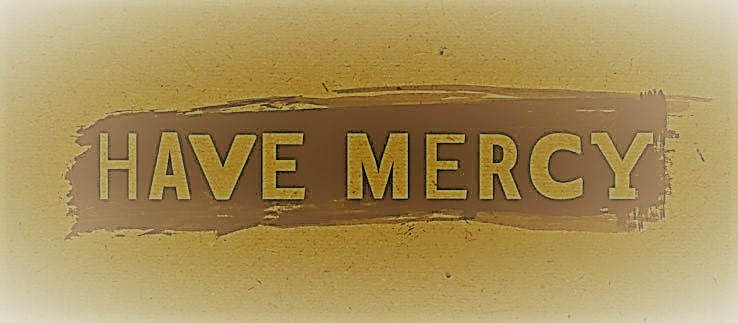 Born to Know GodStudy GuideRead John 4:4-6. What, if anything,  surprises you about this passage?Read John 4:7-15 and John 6:35. Now read Isaiah 12:2-3. How do these last passages help us understand what Jesus means by “living water”? Read John 4:16-26 and John 15:15-17. In light of these passages, what does it mean to worship God “in the Spirit and in truth”? 